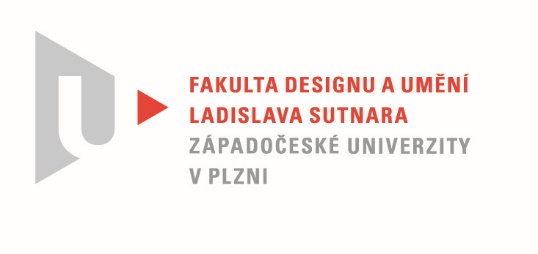 Protokol o hodnoceníkvalifikační práce Název bakalářské práce: INTERVENCEPráci předložil student:  Adéla KOPŘIVOVÁStudijní obor a specializace: Multimediální design, specializace Užitá fotografiePosudek oponenta práce Práci hodnotil: Prof. Mgr. Štěpán GrygarCíl práce Studentka splnila formálně i fakticky cíl práce. Kvalita výstupu odpovídá obvyklým požadavkům kladeným na bakalářskou práci. Stručný komentář hodnotiteleIntervence v podání Adély Kopřivové představuje průzkum indexické složky fotografie. Původní fotografický obraz se redukuje na fragmenty stop předmětů, které pochází z fotografovaného místa. Princip fokalku a struktáže, tradiční fotografické techniky surrealismu, se modifikují novým způsobem. Bakalářská práce Adély Kopřivové se dotýká také průzkumů spjatých s koncem analogové fotografie a jeho reflexí. V jejím případě však nejde o analytický průzkum, ale spíš o syntetickou konstrukci estetických obrazů. Výsledné práce překvapují čistotou výrazu a silným estetickým zážitkem. Přispívá k tomu i redukce původního obrazu na fragmenty vytvářené otisky předmětů. Tímto postupem se původní obraz zbavuje mimetické funkce, stává se nečitelným a souzní se vznikajícím abstraktním obrazem. Pouze v detailu lze rozeznávat původní obraz. Pokud by zůstal původní obraz čitelný, utrpěla by sice výtvarná kvalita, ale z pohledu intervence by docházelo k silnější konfrontaci zkoumaných principů. Portfolio dokumentuje tento proces a stává se vhodným doplňkem práce. Výstavní tisky působí jako autonomní samostatné obrazy překračující limity klasické fotografie.Vyjádření o plagiátorstvíPodle mého názoru tato práce nevzkazuje známky plagiátorství.4. Navrhovaná známka a případný komentářBakalářskou práci Adély Kopřivové doporučuji k obhajobě a navrhuji hodnocení stupněm výborně – velmi dobře.Datum: 22. 5. 2022						Prof. Mgr. Štěpán GrygarTisk oboustranný